Form 4: Staj Dosyası Kapak Sayfası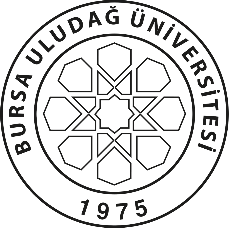                                                                        T.C                                                         BURSA ULUDAĞ ÜNİVERSİTESİ                                                       İNEGÖL MESLEK YÜKSEKOKULUSTAJ DOSYASIÖĞRENCİNİNAdı Soyadı	:Adı Soyadı	:Programı	:Programı	:Numarası	:Numarası	:Tel No	:Tel No	:E-Mail	:E-Mail	:STAJ YAPILAN İŞ YERİNİNSTAJ YAPILAN İŞ YERİNİNSTAJ YAPILAN İŞ YERİNİNADI:ADRESİ:TELEFON :TELEFON :TELEFON :